If you don't build your dream, someone else will hire you to help them build theirsThe Business department would like you to continue to stay cognitively engaged over the summer. The suggested reading below is not compulsory, however, we would love for you to engage in any literature you may find interesting 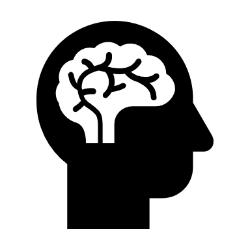 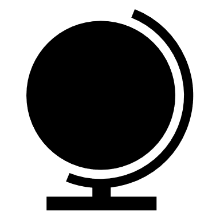 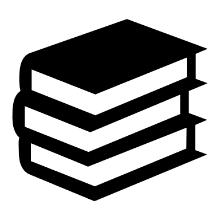 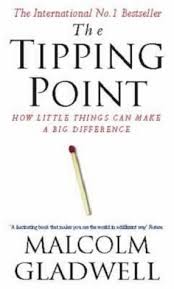 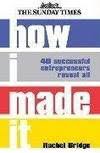 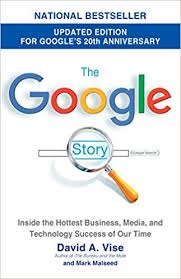 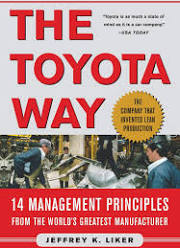 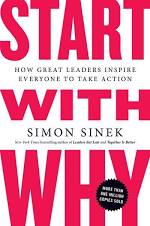 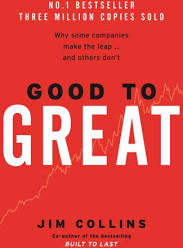 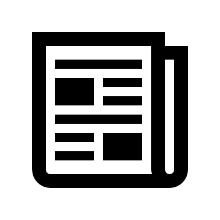 Bloomberg Businessweek, Consumer Reports, The Economist, Fast Company, Forbes Magazine, Fortune Magazine, Harvard Business Review, Inc Magazine, MIT Sloan Management Review, MIT Technology Review, Quartz, Wired, Financial Times, Times.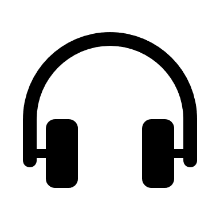 https://www.ted.com/talks/debbie_millman_how_symbols_and_brands_shape_our_humanityhttps://www.ted.com/talks/patrick_mcginnis_how_to_make_faster_decisionshttps://www.ted.com/talks/markus_mutz_how_supply_chain_transparency_can_help_the_planethttps://www.ted.com/talks/michael_c_bush_this_is_what_makes_employees_happy_at_workhttps://www.ted.com/talks/wendy_woods_the_business_benefits_of_doing_good#t-882334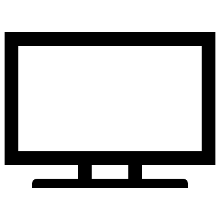 China on four WheelsBe your own BossDragons’ DenMillion Pounds Selfie self-offThe ApprenticeFreakonomicsThe Big ShortWall Street CrashPanoramaDispatches